Figura 1. Situación de exclusión social y/o de riesgo de las personas atendidas desde cada asociación. Fuente: Elaboración propia. Figura 2. Perfil de mujer atendida en las participantes del estudio. Fuente: Elaboración propia. Tabla 1. Nodos del proyecto. Fuente: Elaboración propia a través del CAQDAS Nvivo 12. 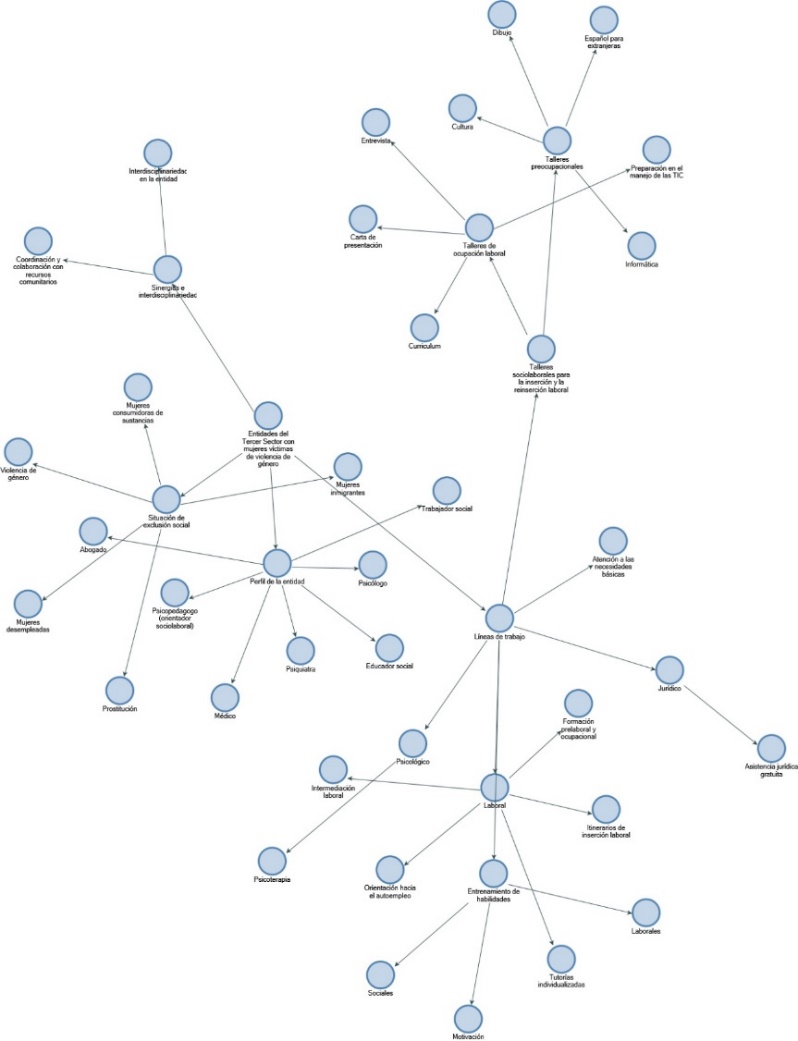 Figura 3. Mapa de nodos del proyecto. Fuente: Elaboración propia a través del CAQDAS Nvivo 12. 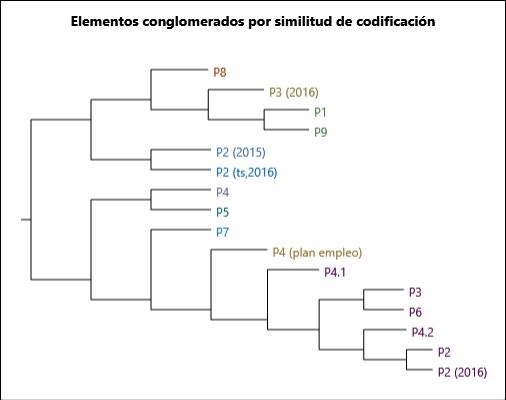 Figura 4. Dendrograma. Fuente: Elaboración propia a través del CAQDAS Nvivo 12.Figura 5. Acciones sociolaborales desde las participantes. Fuente: Elaboración propia.Figura 6. Talleres y formación para el empleo desde las participantes. Fuente: Elaboración propia.Figura 7. Talleres preocupacionales desde las participantes. Fuente: Elaboración propia.Figura 8. Talleres de ocupación laboral desde las participantes. Fuente: Elaboración propia.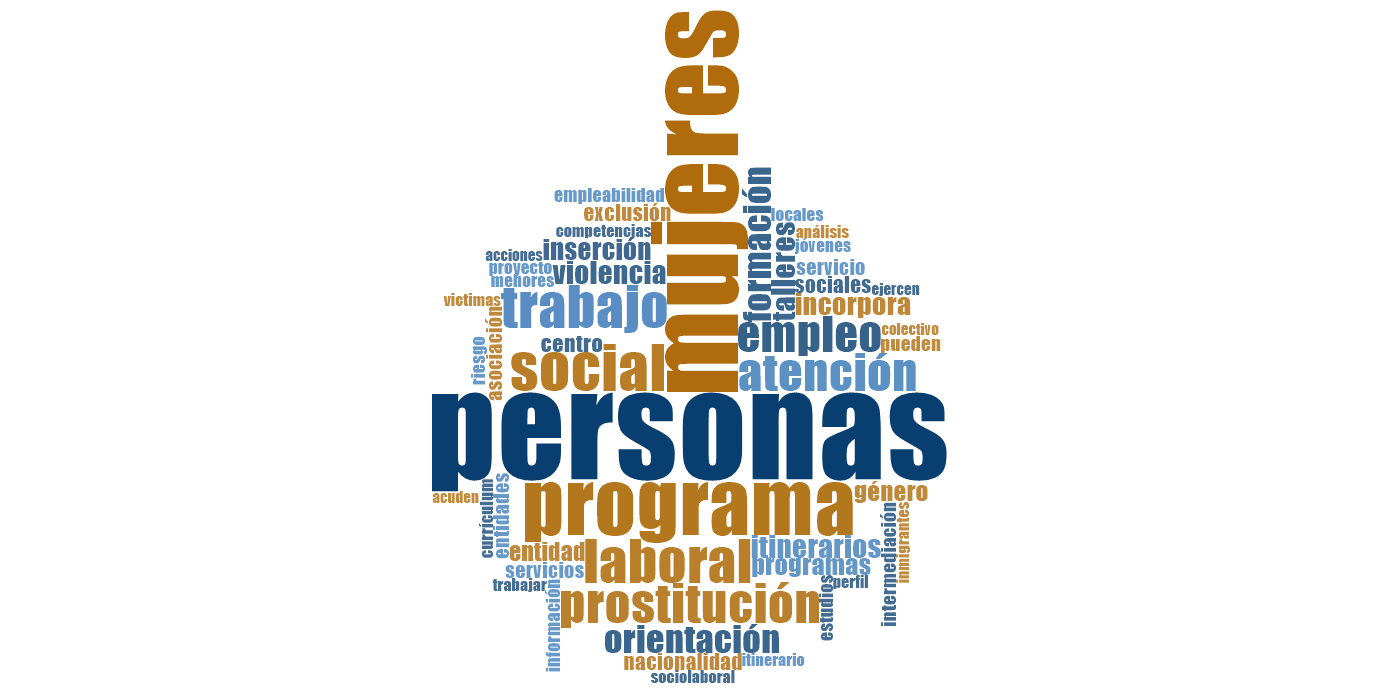 Figura 9. Nube de palabras de los discursos generados. Fuente: Elaboración propia a través del CAQDAS Nvivo 12.Entidades del Tercer SectorLíneas de trabajoAtención a las necesidades básicasEntidades del Tercer SectorLíneas de trabajoEntrenamiento de habilidadesLaboralesMotivaciónSocialesEntidades del Tercer SectorLíneas de trabajoJurídicoAsistencia jurídica gratuitaEntidades del Tercer SectorLíneas de trabajoLaboralFormación prelaboral y ocupacionalIntermediación laboralItinerarios de inserción laboralOrientación hacia el autoempleoTutoría individualizadasEntidades del Tercer SectorLíneas de trabajoPsicológicoPsicoterapiaEntidades del Tercer SectorLíneas de trabajoTalleres sociolaborales para la inserción y la reinserción laboralTalleres de ocupación laboralCarta de presentaciónCurriculumEntrevistaPreparación en el manejo de las TICTalleres preocupacionalesCulturaDibujoEspañol para extranjerasInformáticaEntidades del Tercer SectorPerfil de la entidadAbogadoEducador socialMédicoPsicólogoOrientador sociolaboralPsiquiatraTrabajador socialEntidades del Tercer SectorSinergias e interdisciplinariedadCoordinación y colaboración con recursos comunitariosInterdisciplinariedad en la entidadEntidades del Tercer SectorSituación de exclusión socialMujeres consumidoras de sustanciasMujeres desempleadasMujeres inmigrantesProstituciónViolencia de género